Carboxylic acidsDraw the structures of the following compounds:ethanoic acid3-chloropropanoic acid4-amino-2,3-dimethylbutanoic acidName these compounds: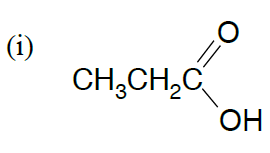 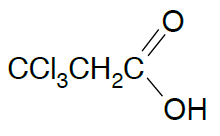 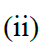 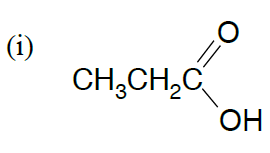 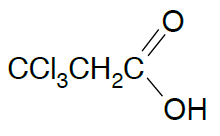 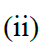 